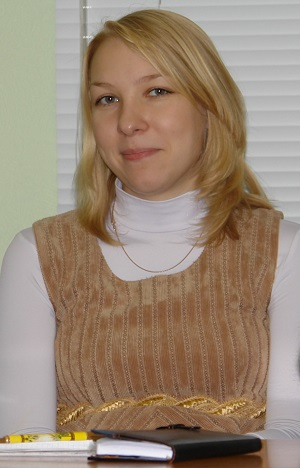 Отзыв о курсах повышения квалификации при ТОИПКРО.Тема: «Иноязычная коммуникативная компетенция учителя иностранного языка как ресурс качества реализации ФГОС» (июнь 2016 г.)Куратор: Печерица Э.И.Педагог – одна из наиболее важных профессий современности. От уровня подготовки и профессиональных навыков педагогов зависит не только образованность подрастающих поколений, но и нравственные принципы. Педагогическая деятельность требует постоянного пополнения знаний и развития профессиональных навыков. Именно эту задачу призваны выполнять курсы для учителей. Я пришла на курсы с целью узнать что-то новое, так как я находилась в долгом декретном отпуске и, вернувшись в школу, я обнаружила, что образовательные стандарты уже не те, что были несколько лет назад. Поэтому курсы в системе ФГОС были для меня просто необходимы. Более того, данные курсы были не столько теоретическими, сколько практическими (лингвистическими). Каждый день был очень насыщенный, а темы занятий были разнообразны и интересны, большинство лекций проходили на английском языке, но самым необычным было то, что в программе курсов присутствовали лекции с привлечением носителей языка. Все выполненные задания и прослушанные лекции очень помогли мне изменить что-то в себе. Теперь я чувствую, что стала намного увереннее в себе, что я знаю как сделать обучение более эффективным. Формы работы были как индивидуальные, так и групповые, и каждая форма работы была разнообразной и интересной. Материал, рассмотренный на лекциях, безусловно, актуален, интересен, полезен.Грамотные преподаватели курсов хорошо справились с поставленной задачей. Занятия, проводимые ими, заставили по-другому посмотреть на методику преподавания. В заключение хочется в первую очередь поблагодарить организаторов и тех людей, кто приложил все усилия для того, чтобы обучение прошло в доброжелательной обстановке и у всех остались только положительные впечатления от совместной работы.Особую благодарность выражаю нашему куратору Печерице Эльзе Ильдусовне за тот уровень профессионализма и ответственности, который проявлен не только в процессе обучения, но и на стадии организации занятий.Я бы с удовольствием еще хотела попасть на такие курсы, потому что на современном этапе такими и должны быть курсы повышения квалификации.С уважением, Герасимова Екатерина Николаевна, учитель английского языка МБОУ Русской классической гимназии №2 г. Томска.